Sziasztok!A mai nap folytatjuk a magyarázatos – szótanulgatós óránkat. Ma 9 szót próbálom majd leírni nektek érdekesebben, hogy könnyebben meg tudjátok jegyezni. Mivel múltkor már próbáltam ezért így folytatom. Miután megnéztük a szavainkat, megoldunk velük 1 feladatot.  Aunt – ánt – nagynéni -ezt meg kell tanulni, nincs rá leírás.Uncle – anköl- nagybácsi- -lehet már láttatok ilyen szószt magyarul Ben bácsi a neve. Pókembernek is volt egy Ben bácsija- „A nagy erő nagy felelősséggel jár”-ő mondta.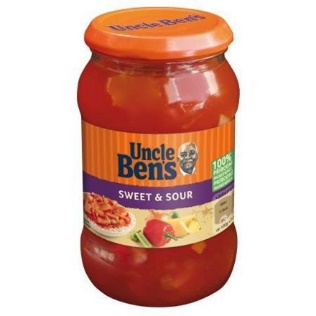 Cousin- kazn- unokatestvér- Nincs kettő négy nélkül című filmben is elhangzik a kuzin szó, Bud Spencer és Terence Hill itt unokatestvéreket játszanak. Niece – nísz – unokahug – ezt meg kell tanulni, nincs rá leírás.Nephew -  nefjú – unokaöcs – Ezt bizony meg kell tanulni. Sister-in-law –szisztör in lá- sógornő – Nagyon könnyű, csak azt kell a sister után tenni, hogy in-law. Brother-in-law- bradör in lá- sógor -Ugyanaz mint a Sister-in-law. A brother után teszed, hogy in-law. Grandfather – grendfádö- nagyapa – Grand szót teszel a father elé. (nagy szülők előtagjaként is nézhetünk rá Grandmother-grendmadö – nagymama – Az a Grand jelző kerül az anya szó elé. Grandparents- grendperönts – nagyszülők- Ismét a Grand jelző a Parents- szülők szó eléA fent megtanult szavakat és a múlt órán átvetteket sorold a megfelelő csoportba: Brother, sister, mother, father, aunt, uncle, niece, nephew, grandmother, grandfather (mivel a brother-in-law és a sister-in-law szavakban ott van a brother és sister szó, ezért ezeket most kihagyhatjuk)Lányok/nők(Woman): Fiúk/Férfiak(man): A mai házit vagy a szokásos email címemre: timeanzsszombathyho@gmail.com vagy az osztályfőnökön keresztül is küldhetitek  További szép napot és jó munkát. 